פרוטוקול ישיבת מועצת האיגוד מס' 3/17 מיום 5.9.17נוכחים: דורון ספיר-יו"ר, ראובן שמר, ויוי וולפסון, ארז ניסים, ליאור שפירא, חיים אברהם, נתי נחום	גל פרוייקטמוזמנים: עמוס רבין, עו"ד אסף הדסי, און לוי, מיכאל לשם, אלון לוי, גלי פלדבוי, ריבה ולדמן,	  אנטוניס מוורופולוסחסרים: עודד גבולי, ארנון גלעדי, אביהו בן-משה, איתן שטיינר1. אישור פרוטוקולים: 	1.1 פרוטוקול ישיבת מועצה מס' 2/17 מיום 20.6.17	1.2 פרוטוקול ועדת מכרזים מס' 3/17 מיום 9.5.17	1.3 פרוטוקול ועדת מכרזים מס' 4/17 מיום 20.6.17	1.4 פרוטוקול ועדת התקשרויות מס' 3/17 מיום 9.5.17	1.5 פרוטוקול ועדת ביקורת מס' 2/17 מיום 20.6.17	1.6 פרוטוקול ועדת שכר וכ"א מס' 1/17 מיום 6.4.17	1.7 פרוטוקול ועדת שכר וכ"א מס' 2/17 מיום 13.7.17	1.8 פרוטוקול ועדת השקעות מס' 3/17 מיום 20.6.17	1.9 פרוטוקול ועדת השקעות מס' 4/17 מיום 23.7.17     ליאור: אני מבקש כי יצורפו קורות חיים לפרוטוקולים של ועדת שכר בנושא גיוס עובדים, ובקשר לוועדת שכר מס' 1/17 אין צורך לבחור 3 מועמדים להחליף את המועמד/ת שנבחרה אפשר להסתפק גם בשניים.     עמוס: לאור ניסיון העבר כאשר נתקלנו בבעיה דומה שהמועמד שנבחר החליט לפרוש ולא בחרנו במועמדים אלטרנטיביים החלטנו הפעם לבחור עוד 2 מועמדים כגיבוי במידה והמועמד שנבחר יחליט לפרוש.	   החלטה: 1. הפרוטוקולים מאושרים		    2. יצורפו קורות חיים של עובדים שנקלטים לפרוטוקולים של ועדות שכר וכ"א		    3. בעתיד ייבחרו לא יותר ממועמד אחד זוכה ואחד בעתודה למקרה שהראשון 		        לא יהיה רלוונטי.2. אישור מזכר הבנות עם ארגון ISVAG מאנטוורפן וארגון ISWA    עמוס: לאחרונה התהדקו הקשרים בין אנטוורפן לבין האיגוד ותל אביב. התאגיד המקביל אצלם לאיגוד ערים דן לתברואה ביקש לחתום על מזכר הבנות לשיתוף פעולה בתחום הידע בנושאים הקשורים לטיפול ומיחזור אשפה. אנחנו מבקשים את אישור המועצה לחתום על הצהרת כוונות כללית לשיתוף פעולה עם ISVAG ועם ISWA  שהוא ארגון הפסולת העולמי. זו הצהרת כוונות כללית ללא התחייבות מיוחדת .דורון :  פיליפ הילין, נשיא ארגון הפסולת של אנטוורפן יחתום  בשם ISVAG ונשיא ISWA ארגון הפסולת העולמי יחתום בשם הארגון.       החלטה: המועצה מאשרת את החתימה על מזכר ההבנות עם ISVAG ועם ISWA3. הרצאה של נשיא ISWA  מר אנטוניס מוורופולוס בנושא " מתקני השבת אנרגיה כפתרון לסילוק אשפה בארץ"      אנטוניס מוורופולוס נשיא ISWA וידיד קרוב של האיגוד, נשא הרצאה שבה הסביר לעומק את הרציונל המחייב הקמת מתקני השבת אנרגיה מפסולת כפתרון היחיד למניעת הטמנת אשפה. פתרון זה לדבריו, מהווה את הפתרון האולטימטיבי להטמנת אשפה בכל העולם המפותח. לאחר הרצאתו המרתקת, נשאלו שאלות וניתנו תשובות,      דורון ספיר הודה לאנטוניס על הרצאתו וקשריו לאורך השנים עם האיגוד.4. אישור ממלא מקום ליו"ר האיגוד בהיעדרו    דורון: אני מבקש למנות את מר ראובן שמר כממלא מקום ליו"ר האיגוד בהיעדרו ובמקרה שיו"ר האיגוד וממלא מקומו נעדרים יודיע היו"ר על ממלא מקום אחר מבין חברי מועצת האיגוד.	  החלטה: המועצה מאשרת את מר ראובן שמר כממלא מקום של יו"ר האיגוד בהיעדרו. 	  ובמידה וגם ממלא המקום לא יכול למלא את מקום היו"ר, ימנה יו"ר האיגוד ממלא מקום 	  מבין חברי המועצה.5. שונות   5.1 מורשי חתימה (קבוצה ב')         דורון: מאחר וחנה פורשת לגמלאות מהאיגוד, אני מבקש למנות את אלון לוי כמורשה חתימה    	      (קבוצה ב')	החלטה: המועצה מאשרת לצרף את אלון לוי כמורשה חתימה (בקבוצה ב') במקום חנה 	            קוטיק   5.2 חוזה חכירה לדורות עם רמ"י         עמוס: ברצוננו להודיע שלאחר מו"מ שנמשך שנים ארוכות עיריית תל אביב חתמה על חכירה עם רמ"י על שטחי תג"פ 594.  ההסכם הינו ל-50 שנה עד שנת 2050, אנחנו משלמים דמי חכירה שנתיים בגובה 2% לשנה משווי הקרקע לפי הערכת שמאי. זהו הישג גדול מאוד שהושג בעזרתו של אלי לוי מעיריית ת"א שביחד עם דורון פעלו שנים עד שהגענו לפשרות והסכמות, זהו נכס חשוב לאיגוד, שטח  של 180 דונם שמיועדים לטיפול באשפה ומאפשרים  להמשיך ולפתח את פארק המיחזור חיריה.   5.3 חנה קוטיק - פרישה         דורון: בימים אלה חנה פורשת לגמלאות. חנה עובדת באיגוד כ-20 שנה, עובדת מסורה ואחראית, אנחנו מאוד מעריכים את עבודתה ותרומתה לאיגוד ומאחלים לה הצלחה בהמשך הדרך.        עמוס: מודה לחנה על עבודתה רבת השנים באיגוד ומקריא מיילים של קבלנים ומקבלי שירות שעבדו עם חנה בעבודה השוטפת.   5.4 ברכות לראש השנה         דורון: מודה לעובדי האיגוד ולחברי מועצת האיגוד על הגיבוי, שיתוף הפעולה ותרומתם להצלחת האיגוד ומאחל לכולם חג שמח ושנה טובה.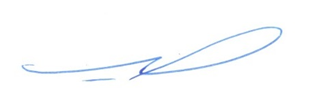 								מאשר:________ ______									דורון ספיר – יו"ררשמה: סיגלית